TATУ Фарғона филиали академик лицей раҳбарияти тўғрисидаМАЪЛУМОТт/рФ.И.О., туғилган йили ва жойиЛавозими ва тайинланган сана, иш стажиТамомлаган ОТМ (лари), мутахассислигиФотосуратТелефон рақами(уяли,иш телефони)Мамажонов Илхомжон Комилович27.07.1964Фарғона вилояти, Фарғона туманиТАТУ Фарғона филиали академик лицейи ижрочи директори(16.04.2021 й.)37 йилФарғона давлат педогогика институти,рус тили ва адабиёти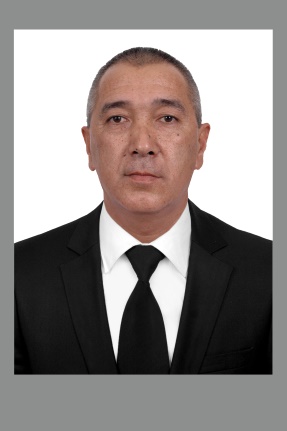 +998 90 303 29 47Мирзаев Шерзод Махаммадович 20.11.1982Фарғона вилояти, Фарғона туманиТАТУ Фарғона филиали академик лицейи ўқув ишлари бўйича директор ўринбосари(23.08.2012 й.)20 йилФарғона давлат университети,физика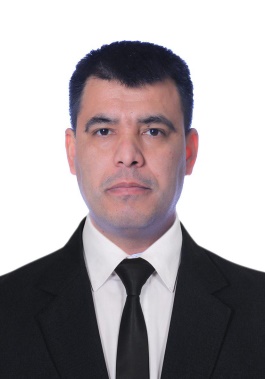 +998 99 999 72 12Ғофурова Шаҳнозахон Тохировна15.06.1982Фарғона вилояти,Қува туманиТАТУ Фарғона филиали академик лицейи ёшлар билан ишлаш бўйича директор ўринбосари(02.10.2018 й.)20 йилФарғона давлат университети,одам ва хайвонлар физиологияси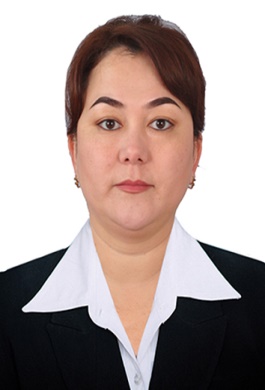 +998 99 910 83 13Юлдашева Дилфуза Абдужабборовна15.01.1990Фарғона вилояти,Риштон туманиТАТУ Фарғона филиали академик лицейи молия-иқтисод ишлари бўйича директор ўринбосари(10.03.2022 й.)12 йилФарғона давлат университети,миллий ғоя, маънавият асослари ва ҳуқуқ таълими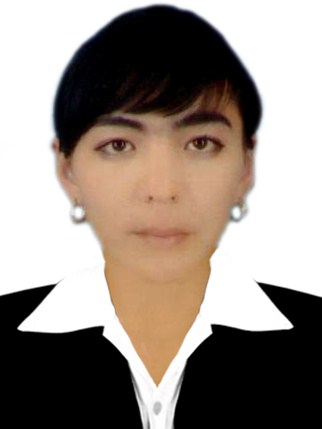 +998 99 974 83 13